Занятие: Орган слуха. Наружное, среднее и внутреннее ухо. Проводящие пути слухового и статокинетического анализаторов. Преддверно-улитковый нерв (VIII).Задание №1.При прохождении диспансеризации у женщины 22 лет, врач оториноларинголог выявил нарушение реакции на звуки справа (ориентировочный рефлекс). При этом женщина различает все звуки как правым, так и левым ухом. Ориентировочный рефлекс на звуки слева не нарушен. Патологии со стороны других органов чувств не установлены. После осмотра пациентки врач предположил поражение одной из структур, входящей в состав проводящего пути слухового анализатора.1. Какая структура повреждена? Объясните свое предположение2. Заполните таблицу «Проводящий путь слухового анализатора», используйте латинскую терминологию3. Нарисуйте схему «Проводящий путь слухового анализатора», используйте латинскую терминологию__________________________________________________________________________Задание №2.В скорую помощь поступил звонок из парка развлечений от мамы девочки 9 лет, которой стало плохо после посещения одного из аттракционов парка. Прибывшая бригада провела осмотр девочки: кожные покровы бледные, холодные, артериальное давление снижено, со слов матери была однократная рвота, отмечаются непроизвольные колебательные движения глазных яблок в горизонтальной плоскости. 1. Как вы можете объяснить появление данных симптомов у девочки?2. Заполните таблицу «Проводящий путь статокинетического анализатора», используйте латинскую терминологию3. Нарисуйте схему «Проводящий путь статокинетического анализатора», используйте латинскую терминологию__________________________________________________________________________Задание №3.На рисунке представлен labyrinthus osseus:1. Определите: какой это костный лабиринт: правый или левый?2. Объясните свое решение, учитывая анатомическое строение labyrinthus osseus.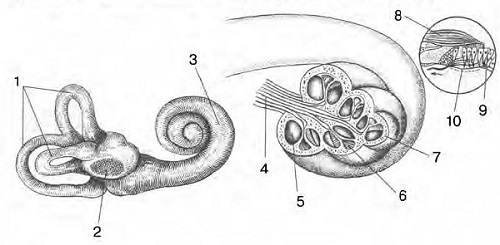 СтруктураЛокализацияРецептор органа слухаАфферентный (чувствительный нейрон)Вставочные нейроныНейроны подкорковых центров слухаНейроны коркового ядра слухового анализатораСтруктураЛокализацияРецептор органа равновесияАфферентный (чувствительный нейрон)Вставочные нейроныНейроны подкорковых центров Нейроны коркового ядра статокинетического анализатора